Sherrin’s Breakfast MelonUse a picture and write an equation for each part of the task. Write a sentence explaining how you solved the problem. Sherrin cut a melon for her family to eat at breakfast. She cut it into 48 pieces. If there are 8 people who eat breakfast in her family and everyone eats the same amount, how many pieces would each person get?What if 2 people did not come to breakfast, so only 6 people ate? How many pieces would each person get?Scoring ExamplesNot Yet: The student is unable to correctly use the strategy of equally distributing melon pieces among eight people.  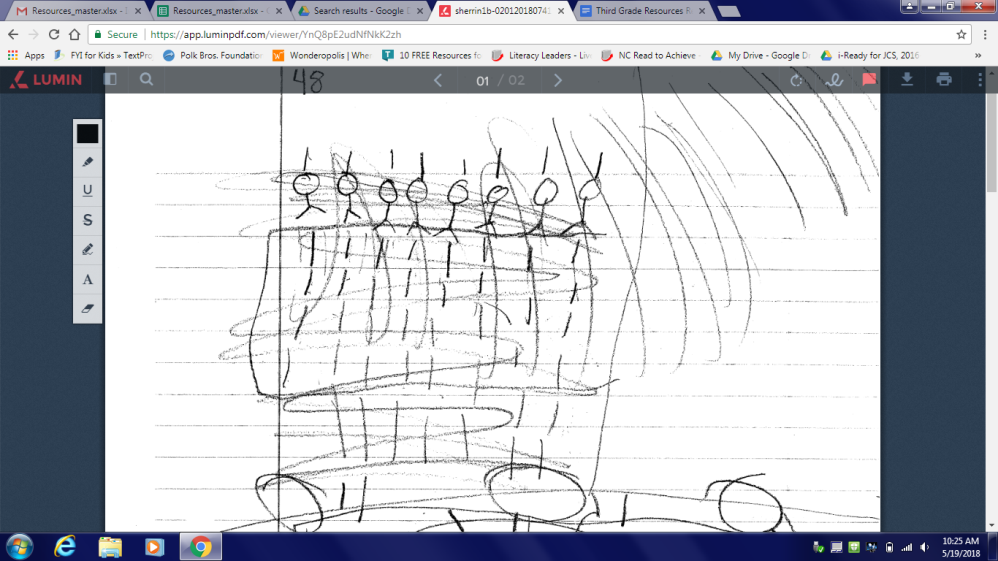 
Progressing: The student successfully used the strategy of equally distributing melon pieces among people, but did not include an explanation of his/her thought process. Equations were not given.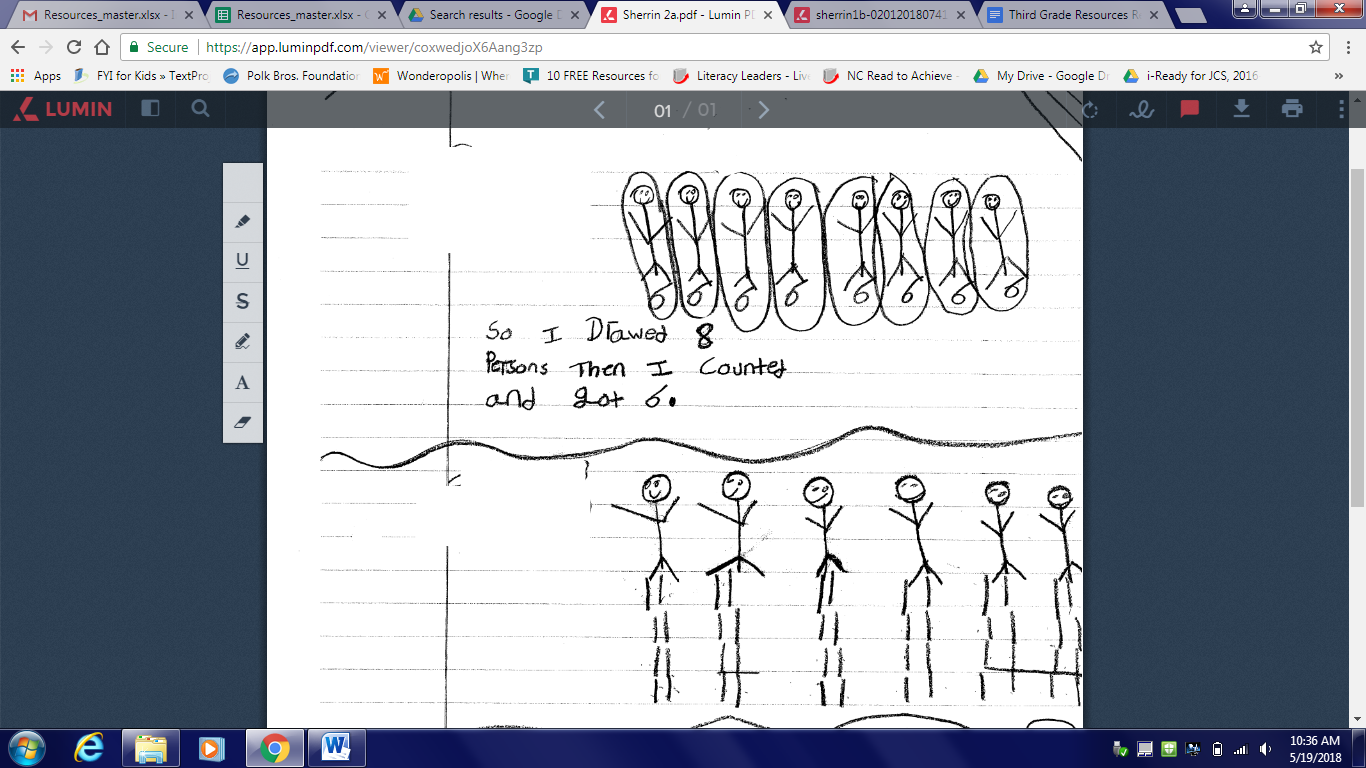 Meets Expectations: Student showed an accurate strategy for solving both parts the problem, and included an explanation for that strategy that included equations.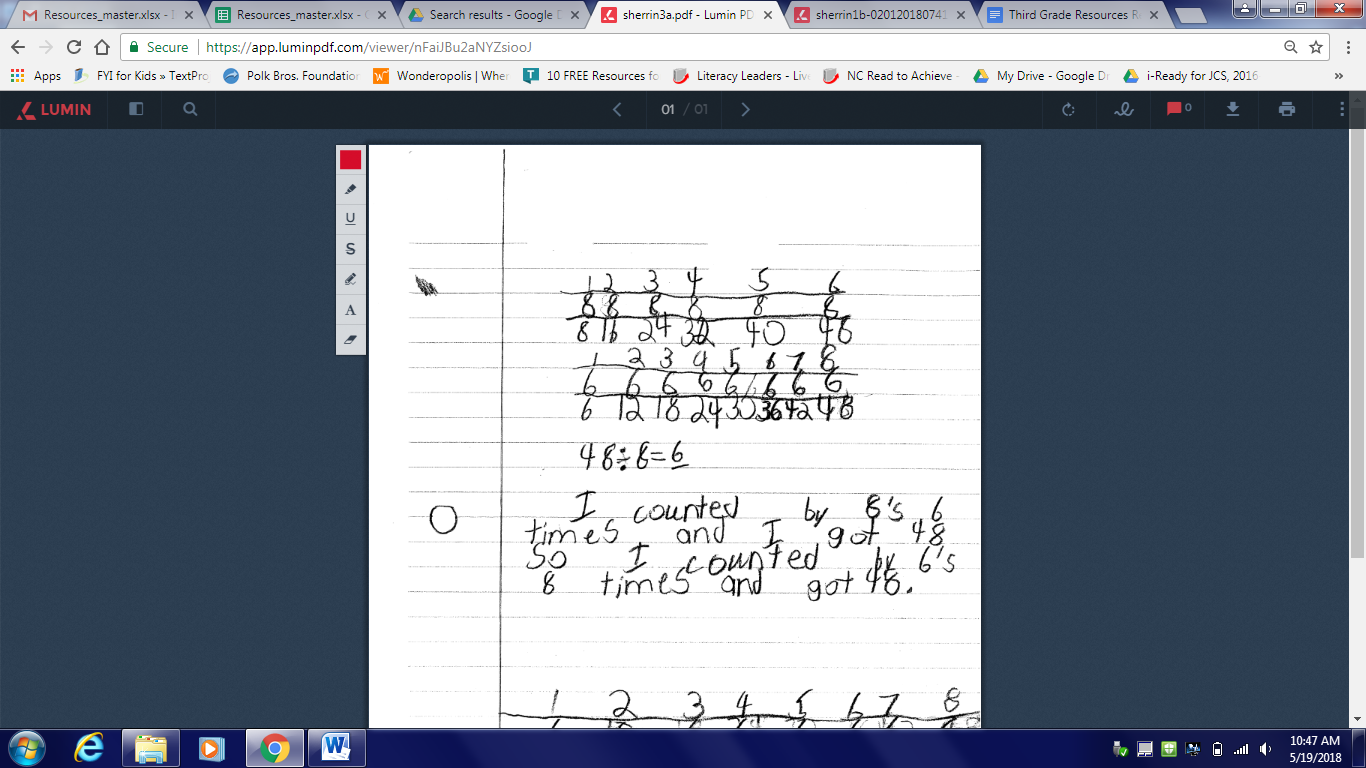 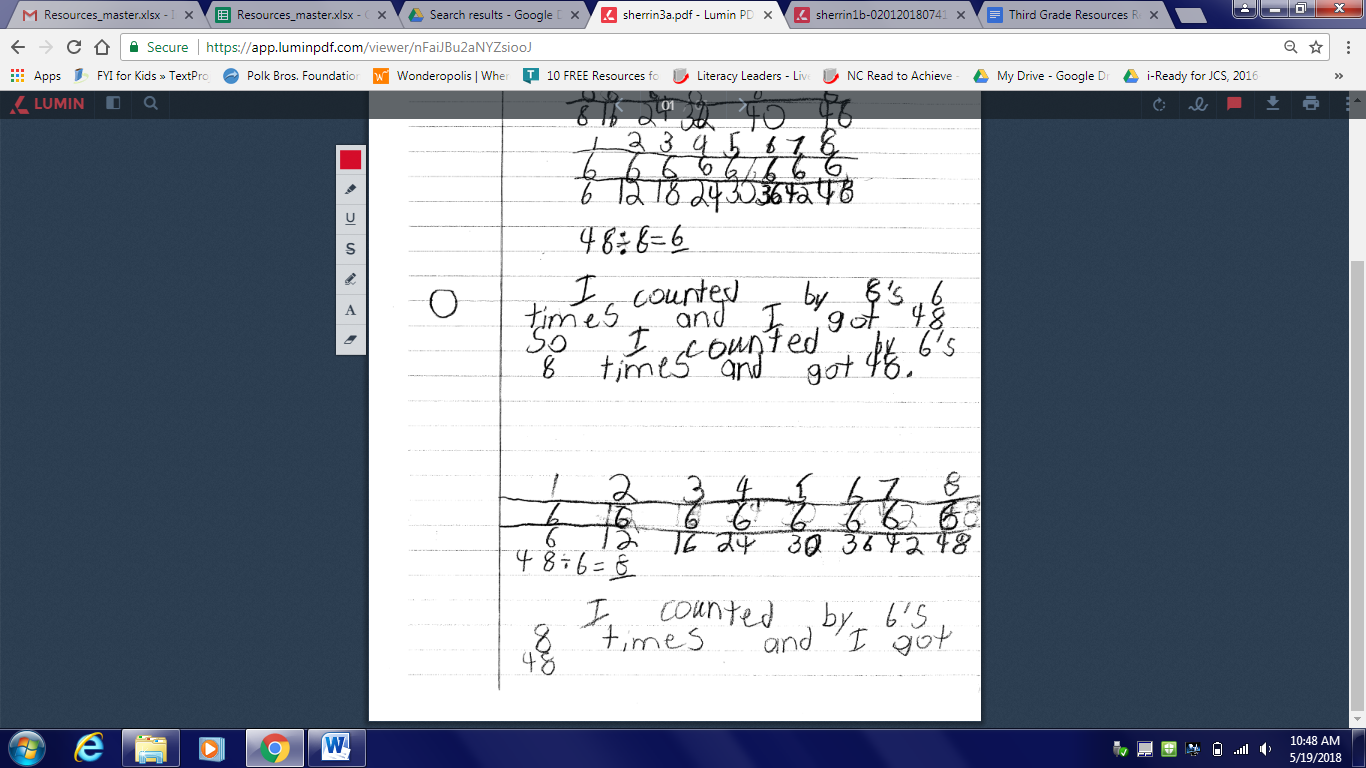 NC.3.OA.2Sherrin’s Breakfast MelonNC.3.OA.2Sherrin’s Breakfast MelonDomainOperations and Algebraic ThinkingClusterRepresent and solve problems involving multiplication and division.Standard(s)NC.3.OA.2 For whole-number quotients of whole numbers with a one-digit divisor and a one-digit quotient:Interpret the divisor and quotient in a division equation as representing the number of equal groups and the number of objects in each group.Illustrate and explain strategies including arrays, repeated addition or subtraction, and decomposing a factor.MaterialsPaper, pencils, white boards and dry-erase markers (optional)TaskUse a picture and write an equation for each part of the task. Write a sentence explaining how you solved the problem. Sherrin cut a melon for her family to eat at breakfast. She cut it into 48 pieces. If there are 8 people who eat breakfast in her family and everyone eats the same amount, how many pieces would each person get?What if 2 people did not come to breakfast, so only 6 people ate? How many pieces would each person get?RubricRubricRubricLevel INot YetLevel IIProgressingLevel IIIMeets ExpectationIncorrect answer and work are given.Finds the correct answer, but  there may be inaccuracies or incomplete justification of solution ORHas partially correct work but does not have a correct solution.Accurately finds the answers (6, 8). ANDAccurate division or multiplication equation ANDThe sentence clearly and accurately states student’s strategies. Standards for Mathematical Practice1.  Makes sense and perseveres in solving problems.2.  Reasons abstractly and quantitatively.3.  Constructs viable arguments and critiques the reasoning of others.4.  Models with mathematics.5.  Uses appropriate tools strategically.6.  Attends to precision.7.  Looks for and makes use of structure.8.  Looks for and expresses regularity in repeated reasoning.